Общая информация о муниципальной общеобразовательной организации Количественный состав участников ВПР - 2018  в МООТаблица 1Русский язык  4 классВид гистограммы по русскому языку в 4 не соответствует нормальному распределению первичных баллов. Фиксируются  «пики» на границе перехода от одной отметки в другую. Анализируя данную диаграмму можно говорить о завышении отметок от «3» к «4».Отклонения от нормального распределения первичных баллов по русскому языку в 4 классе говорят о завышении оценок  и необъективности при проверке учителями работ учащихся. Администрацией школы разработан план мероприятий (дорожная карта) по выявлению причин низких и аномально высоких результатов.Вид гистограммы по русскому языку в 5 не соответствует нормальному распределению первичных баллов. Фиксируются  «пики» на границе перехода от одной отметки в другую. Анализируя данную диаграмму можно говорить о завышении отметок от «3» к «4».Отклонения от нормального распределения первичных баллов по русскому языку в 5 классе говорят о завышении оценок  и необъективности при проверке учителями работ учащихся. Администрацией школы разработан план мероприятий (дорожная карта) по выявлению причин низких и аномально высоких результатов.Вид гистограммы по русскому языку в 6 не соответствует нормальному распределению первичных баллов. Фиксируются  «пики» на границе перехода от одной отметки в другую. Анализируя данную диаграмму можно говорить о завышении отметок от «3» к «4».Отклонения от нормального распределения первичных баллов по русскому языку в 6 классе говорят о завышении оценок  и необъективности при проверке учителями работ учащихся. Администрацией школы разработан план мероприятий (дорожная карта) по выявлению причин низких и аномально высоких результатов.Вид гистограммы по математике в 4 не соответствует нормальному распределению первичных баллов. Фиксируются  «пики» на границе перехода от одной отметки в другую. Анализируя данную диаграмму можно говорить о завышении отметок от «2» к «3» и от «3» к «4».Отклонения от нормального распределения первичных баллов по математике в 4 классе говорят о завышении оценок  и необъективности при проверке учителями работ учащихся. Администрацией школы разработан план мероприятий (дорожная карта) по выявлению причин низких и аномально высоких результатов.Математика 5 классВид гистограммы по математике в 5 не соответствует нормальному распределению первичных баллов. Фиксируются  «пики» на границе перехода от одной отметки в другую. Анализируя данную диаграмму можно говорить о завышении отметок от «2» к «3» и от «3» к «4».Отклонения от нормального распределения первичных баллов по математике в 5 классе говорят о завышении оценок  и необъективности при проверке учителями работ учащихся. Администрацией школы разработан план мероприятий (дорожная карта) по выявлению причин низких и аномально высоких результатов.Математика 6 классВид гистограммы по математике в 6 не соответствует нормальному распределению первичных баллов. Фиксируются  «пики» на границе перехода от одной отметки в другую. Анализируя данную диаграмму можно говорить о завышении отметок от «2» к «3» и от «3» к «4».Отклонения от нормального распределения первичных баллов по математике в 6 классе говорят о завышении оценок  и необъективности при проверке учителями работ учащихся. Администрацией школы разработан план мероприятий (дорожная карта) по выявлению причин низких и аномально высоких результатов.Окружающий мир 4 классВид гистограммы по математике в 4 не соответствует нормальному распределению первичных баллов. Фиксируются  «пики» на границе перехода от одной отметки в другую. Анализируя данную диаграмму можно говорить о завышении отметок  от «3» к «4».Отклонения от нормального распределения первичных баллов по математике в 4 классе говорят о завышении оценок  и необъективности при проверке учителями работ учащихся. Администрацией школы разработан план мероприятий (дорожная карта) по выявлению причин низких и аномально высоких результатов.Обществознание 6 классВид гистограммы по обществознанию в 6 не соответствует нормальному распределению первичных баллов. Фиксируются  «пики» на границе перехода от одной отметки в другую. Анализируя данную диаграмму можно говорить о завышении отметок  от «3» к «4».Отклонения от нормального распределения первичных баллов по обществознанию  в 6 классе говорят о завышении оценок  и необъективности при проверке учителями работ учащихся. Администрацией школы разработан план мероприятий (дорожная карта) по выявлению причин низких и аномально высоких результатов.Биология 5 классВид гистограммы по биологии в 5 не соответствует нормальному распределению первичных баллов. Фиксируются  «пики» на границе перехода от одной отметки в другую. Анализируя данную диаграмму можно говорить о завышении отметок  от «2» к «3».Отклонения от нормального распределения первичных баллов по биологии в 5 классе говорят о завышении оценок  и необъективности при проверке учителями работ учащихся. Администрацией школы разработан план мероприятий (дорожная карта) по выявлению причин низких и аномально высоких результатов.Биология 6 классВид гистограммы по биологии в 6 не соответствует нормальному распределению первичных баллов. Фиксируются  «пики» на границе перехода от одной отметки в другую. Анализируя данную диаграмму можно говорить о завышении отметок  от «3» к «4».Отклонения от нормального распределения первичных баллов по биологии в 6классе говорят о завышении оценок  и необъективности при проверке учителями работ учащихся. Администрацией школы разработан план мероприятий (дорожная карта) по выявлению причин низких и аномально высоких результатов.География 6 классВид гистограммы по географии в 6 не соответствует нормальному распределению первичных баллов. Фиксируются  «пики» на границе перехода от одной отметки в другую. Анализируя данную диаграмму можно говорить о завышении отметок  от «3» к «4».Отклонения от нормального распределения первичных баллов по географии в 6классе говорят о завышении оценок  и необъективности при проверке учителями работ учащихся. Администрацией школы разработан план мероприятий (дорожная карта) по выявлению причин низких и аномально высоких результатов.История 5 классВид гистограммы по истории в 5 не соответствует нормальному распределению первичных баллов. Фиксируются  «пики» на границе перехода от одной отметки в другую. Анализируя данную диаграмму можно говорить о завышении отметок  от «3» к «4».Отклонения от нормального распределения первичных баллов по истории в 5 классе говорят о завышении оценок  и необъективности при проверке учителями работ учащихся. Администрацией школы разработан план мероприятий (дорожная карта) по выявлению причин низких и аномально высоких результатов.История 6 классВид гистограммы по истории в 6 не соответствует нормальному распределению первичных баллов. Фиксируются  «пики» на границе перехода от одной отметки в другую. Анализируя данную диаграмму можно говорить о завышении отметок  от «3» к «4».Отклонения от нормального распределения первичных баллов по истории в 6классе говорят о завышении оценок  и необъективности при проверке учителями работ учащихся. Администрацией школы разработан план мероприятий (дорожная карта) по выявлению причин низких и аномально высоких результатов.История 11 классВид гистограммы по истории в 11 не соответствует нормальному распределению первичных баллов. Фиксируются  «пики» на границе перехода от одной отметки в другую. Анализируя данную диаграмму можно говорить о завышении отметок  от «3» к «4».Отклонения от нормального распределения первичных баллов по истории в 11 классе говорят о завышении оценок  и необъективности при проверке учителями работ учащихся. Администрацией школы разработан план мероприятий (дорожная карта) по выявлению причин низких и аномально высоких результатов.Биология 11 классВид гистограммы по биологии  в 11 не соответствует нормальному распределению первичных баллов. Фиксируются  «пики» на границе перехода от одной отметки в другую. Анализируя данную диаграмму можно говорить о завышении отметок  от «3» к «4».Отклонения от нормального распределения первичных баллов по биологии в 6классе говорят о завышении оценок  и необъективности при проверке учителями работ учащихся. Администрацией школы разработан план мероприятий (дорожная карта) по выявлению причин низких и аномально высоких результатов.Физика 11 классВид гистограммы по физике в 11 не соответствует нормальному распределению первичных баллов. Фиксируются  «пики» на границе перехода от одной отметки в другую. Анализируя данную диаграмму можно говорить о завышении отметок  от «3» к «4».Отклонения от нормального распределения первичных баллов по физике в 11 классе говорят о завышении оценок  и необъективности при проверке учителями работ учащихся. Администрацией школы разработан план мероприятий (дорожная карта) по выявлению причин низких и аномально высоких результатов.4.Сравнительный анализ результатов ВПР – 2018 года с годовыми отметками учеников по основным предметам ВПР – русскому языку и математике МБОУ Отрадовская СОШ.Сравнение статистических показателей общероссийских, региональных, муниципальных и школьных результатов ВПР по предмету «Русский язык»  в 4-х классах МБОУ Отрадовская СОШСравнение статистических показателей общероссийских, региональных, муниципальных и школьных результатов ВПР по предмету «Русский язык»  в 5-х классах МБОУ Отрадовская СОШСравнение статистических показателей общероссийских, региональных, муниципальных и школьных результатов ВПР по предмету «Русский язык»  в 6-х классах МБОУ Отрадовская СОШСравнение статистических показателей общероссийских, региональных, муниципальных и школьных результатов ВПР по предмету «Математика»  в 4-х классах МБОУ Отрадовская СОШСравнение статистических показателей общероссийских, региональных, муниципальных и школьных результатов ВПР по предмету «Математика»  в 5-х классах МБОУ Отрадовская СОШСравнение статистических показателей общероссийских, региональных, муниципальных и школьных результатов ВПР по предмету «Математика»  в 6-х классах МБОУ Отрадовская СОШМуниципальное образование (город/район)Азовский район_________________________________Наименование МООМБОУ Отрадовская СОШ_____________________________________Логин МОО (sch61….)_______________________________________Наименование предметов4 класс(чел.)5 класс(чел.)6 класс(чел.)11 класс(чел.)Русский язык8105Математика8105Окружающий мир8Биология 1052История 1052Обществознание 5География5ХимияФизика2Иностранный язык (укажите какой)Общая гистограмма первичных баллов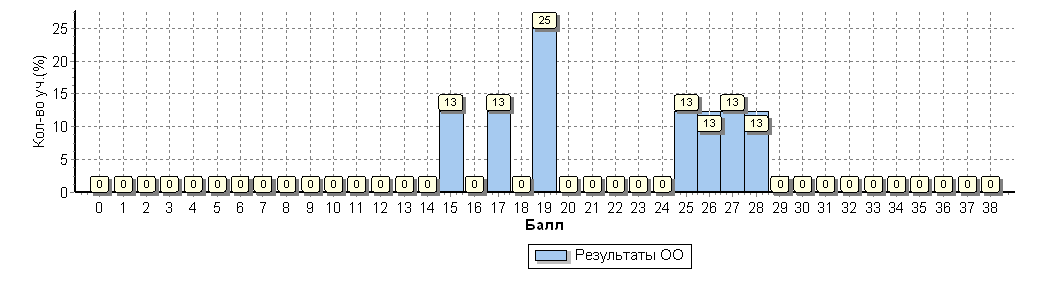 3.Распределение первичных баллов участников ВПР - 2018Русский язык 5 классОбщая гистограмма первичных баллов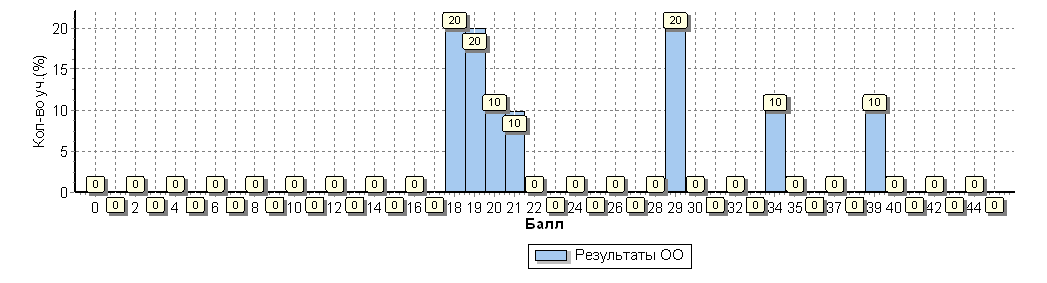 Русский язык 6 класс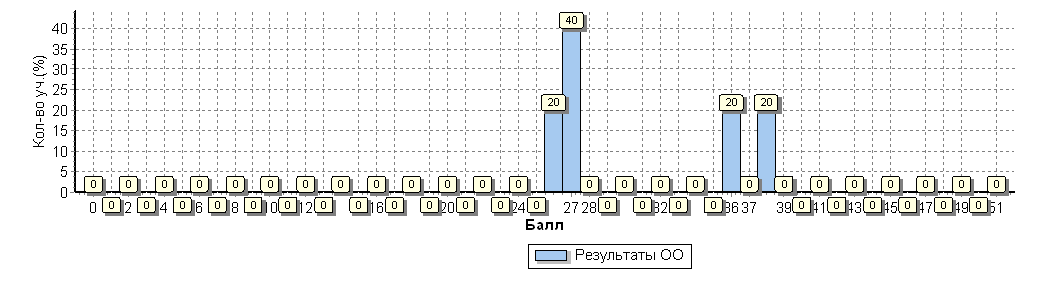 Математика 4 класс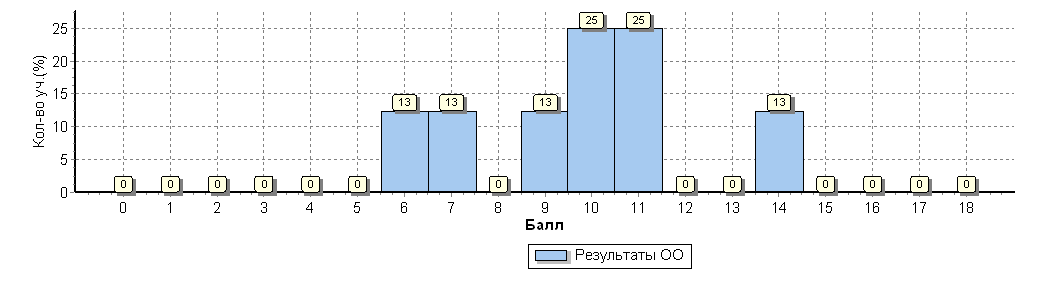 Распределение первичных баллов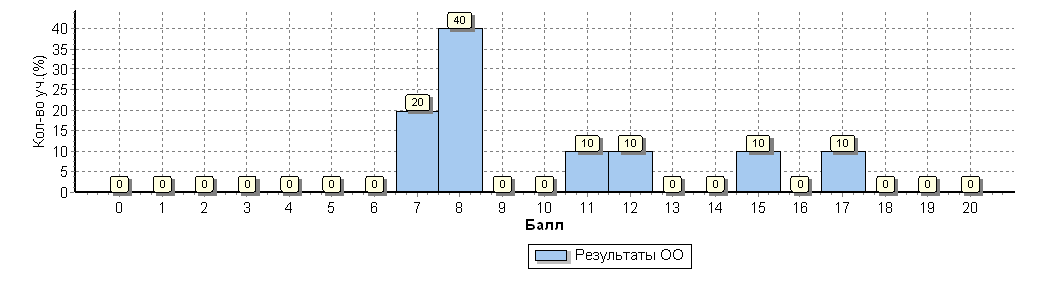 Распределение первичных баллов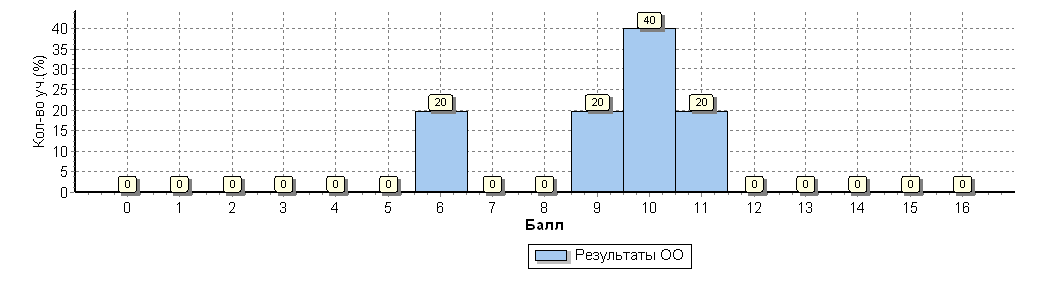 Распределение первичных баллов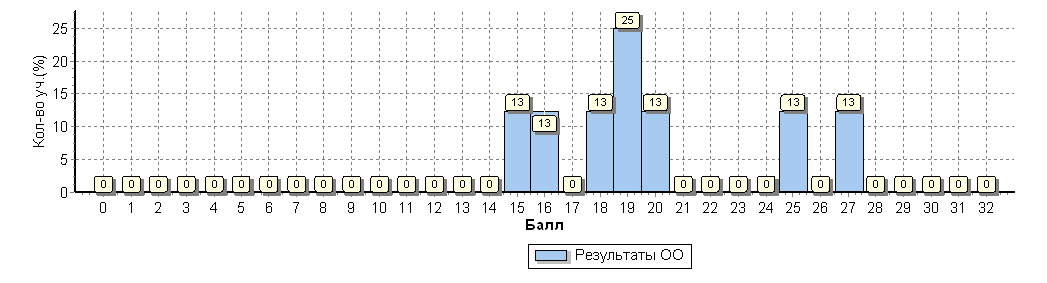 Распределение первичных баллов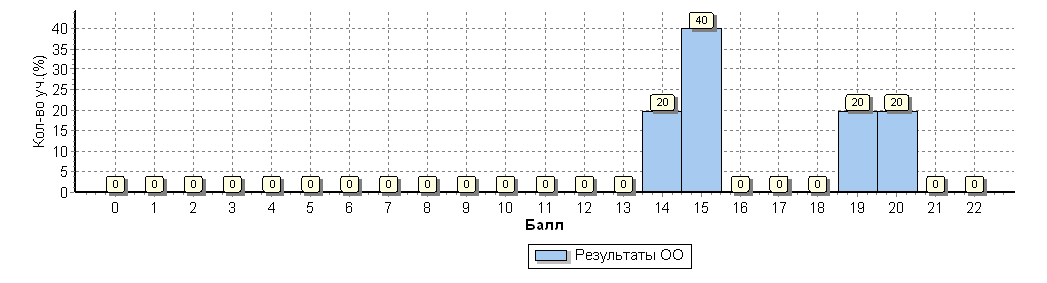 Распределение первичных баллов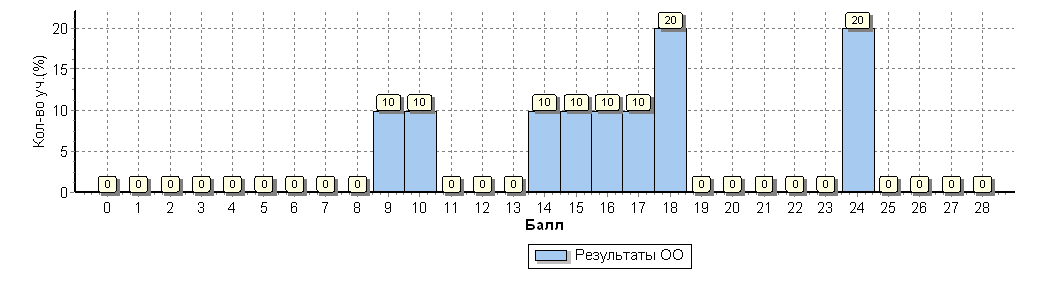 Распределение первичных баллов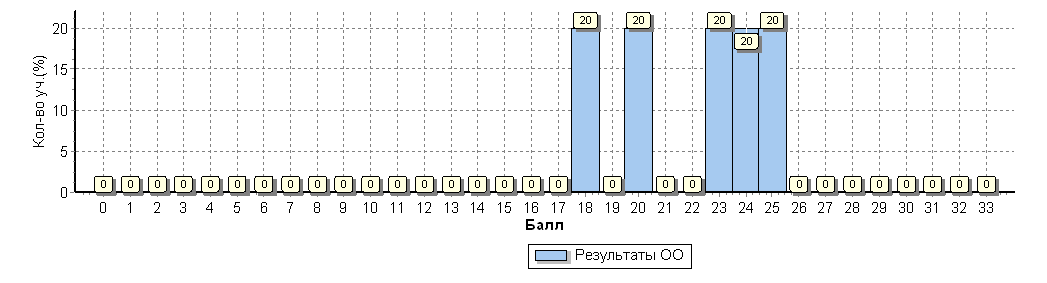 Распределение первичных баллов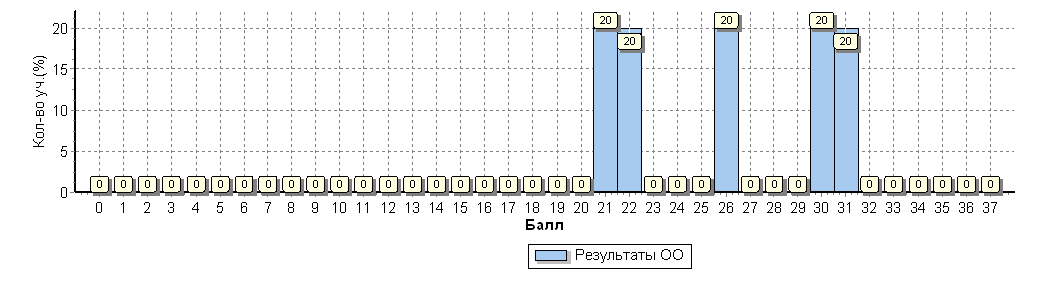 Общая гистограмма первичных баллов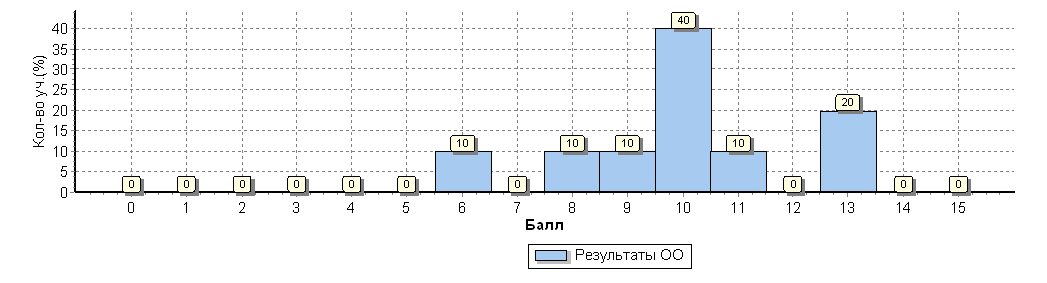 Распределение первичных баллов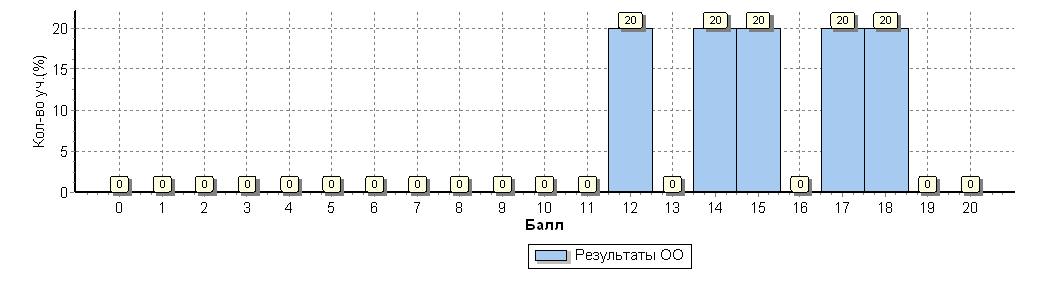 Распределение первичных баллов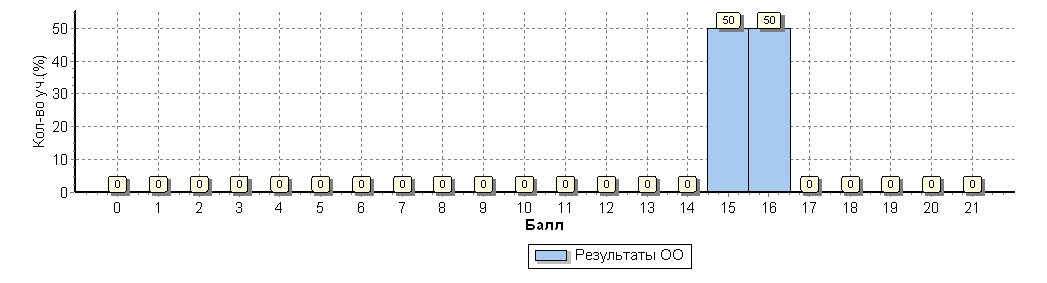 Распределение первичных баллов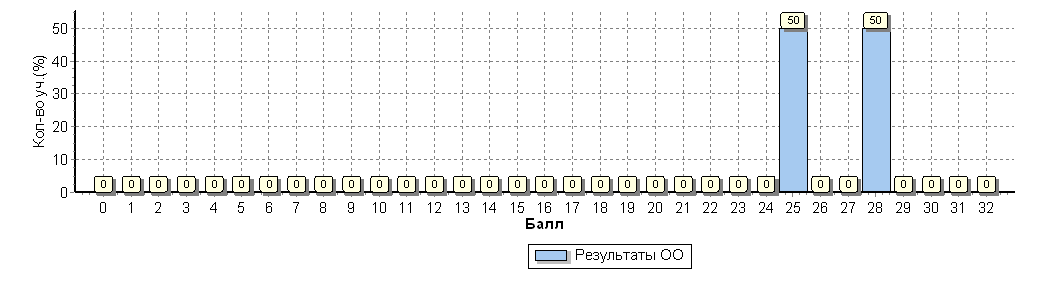 Распределение первичных баллов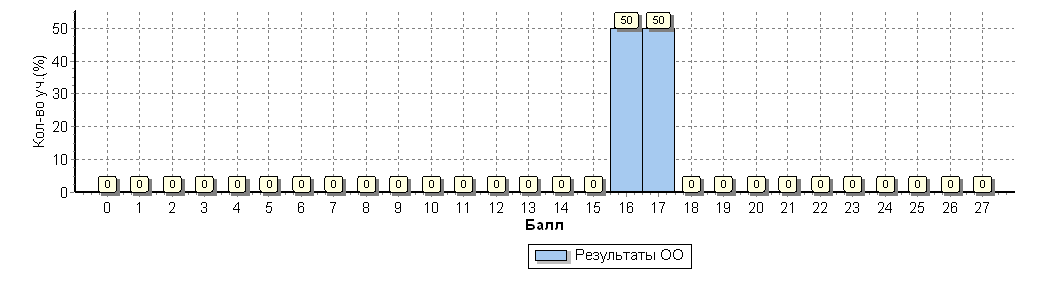 Класс*Количество обучающихся, выполнивших  ВПР (чел.)Доля учащихся, отметки по ВПР которых  ниже их годовой отметки (%)Доля учащихся, отметки по ВПР которых совпадают с их годовой отметкой по предмету (%)Доля учащихся, отметки по ВПР которых выше их годовой отметки (%)Русский языкРусский языкРусский языкРусский языкРусский язык480%100%0%5100%100%0%650%100%0%МатематикаМатематикаМатематикаМатематикаМатематика4 80%100%0%510 0%100%0%65 0%100%0%Итого по ОО23 0%100%0%Количество участниковРаспределение отметок участников в %Распределение отметок участников в %Распределение отметок участников в %Распределение отметок участников в %Количество участников2345Вся выборка по РФ14545564.625.146.823.5Ростовская область401615.129.545.320.1___Азовский______ район10093.532.341.822.4МБОУ Отрадовская СОШ8050500Количество участниковРаспределение отметок участников в %Распределение отметок участников в %Распределение отметок участников в %Распределение отметок участников в %Количество участников2345Вся выборка по РФ13227631539.73411.3Ростовская область3697711.742.534.911___Азовский______ район8858.746.6359.7МБОУ Отрадовская СОШ100603010Количество участниковРаспределение отметок участников в %Распределение отметок участников в %Распределение отметок участников в %Распределение отметок участников в %Количество участников2345Вся выборка по РФ14545564.625.146.823.5Ростовская область401615.129.545.320.1___Азовский______ район10093.532.341.822.4МБОУ Отрадовская СОШ8050500Количество участниковРаспределение отметок участников в %Распределение отметок участников в %Распределение отметок участников в %Распределение отметок участников в %Количество участников2345Вся выборка по РФ14704291.92030.148Ростовская область404462.424.932.340.4___Азовский______ район10211.726.832.439.1МБОУ Отрадовская СОШ8037.55012.5Количество участниковРаспределение отметок участников в %Распределение отметок участников в %Распределение отметок участников в %Распределение отметок участников в %Количество участников2345Вся выборка по РФ131964812.937.733.416.1Ростовская область3685310.138.634.916.4___Азовский______ район8779.743.732.214.5МБОУ Отрадовская СОШ100602020Количество участниковРаспределение отметок участников в %Распределение отметок участников в %Распределение отметок участников в %Распределение отметок участников в %Количество участников2345Вся выборка по РФ99066514.347.131.37.3Ростовская область3528610.248.633.37.8___Азовский______ район8409.654.930.64.9МБОУ Отрадовская СОШ5040600